ETAT DES SERVICES ACCOMPLIS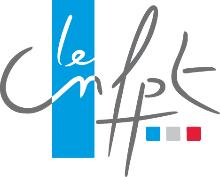 À joindre au dossier d’inscription de l’examen professionnel de colonel de sapeurs-pompiers professionnels, session 2023Partie à remplir par l’employeur ou par une personne habilitée agissant par délégation :Services effectués dans une administration ou un service de l’Etat, une collectivité territoriale, un établissement public ou une organisation internationale inter-gouvernementale, parNom d’usage : 	 Prénom : 	Nom de famille : 	Né(e) le : |___|___| |___|___| |___|___|___|___| à : 	 Code postal : |___|___|___|___|___|Demeurant : 	Le total sera calculé par les services instructeurs	(1) Préciser si les services ont été effectués à temps complet, incomplet ou partielCadre d’emplois, grade ou emploiQualité(titulaire, stagiaire, contractuel, vacataire)Affectations(préciser le nom et le lieu des différents employeurs)Période(1)(du _____ au _____)Durée des servicesDurée des servicesDurée des servicesIntitulé des fonctions exercéesCadre d’emplois, grade ou emploiQualité(titulaire, stagiaire, contractuel, vacataire)Affectations(préciser le nom et le lieu des différents employeurs)Période(1)(du _____ au _____)AnnéesMoisJoursIntitulé des fonctions exercéesGrade et échelon actuels : 	 Ancienneté dans le dernier échelon : 	N° SIRET de l’employeur : |____|____|____|____|____|____|____|____|____|____|____|____|____|____|À 	, le |___|___| |___|___| |___|___|___|___|Nom et qualité : 	Signature de l’employeur (obligatoire)	Cachet de l’employeur (obligatoire)La période du service national et la période de formation obligatoire avant titularisation ne comptent pas dans la période de services effectifs sauf indication contraire dans les textes réglementaires.Pour les agents publics, les services sont calculés de la manière suivante :- temps partiel = assimilé à du temps plein- temps incomplet supérieur ou égal au mi-temps = assimilé à du temps plein- temps incomplet inférieur au mi-temps = compté au prorata du temps effectivement travaillé